        УТВЕРЖДЕНООбщим собранием членов          СНТ «_______________»Протокол № ______  от «__» ________ 2_____ г.Положение о взносах в СНТ «__________________»/Дополнение к Уставу/1. Общие положения1.1. Настоящее Положение определяет виды, размер, порядок, периодичность уплаты взносов членов СНТ (далее «товарищество») и правообладателей земельных участков на территории товарищества, не являющихся членами товарищества, а также льготы по уплате взносов. 1.2. Настоящее Положение разработано в соответствии с действующим законодательством Российской Федерации, Федеральным Законом от 29.07.2017г. № 217-ФЗ  «О ведении гражданами садоводства и огородничества для собственных нужд и о внесении изменений в отдельные законодательные акты Российской Федерации», Хартией дачников Подмосковья и Уставом Товарищества и является внутренним документом товарищества.1.3. Действие Положения распространяется на организацию работ по начислению и уплате взносов, в том числе осуществляемых с помощью автоматизированных (компьютерных) технологий, включающих использование облачного информационного сервиса «Цифровые СНТ» и специализированных бухгалтерских систем.1.4. Ответственность за организацию работ по начислению и уплате взносов в товариществе несёт председатель товарищества.1.5. Непосредственное ведение учёта и делопроизводства в товариществе, связанное с начислением и контролем оплаты взносов, может осуществляется ответственным специалистом (бухгалтером), назначенным председателем из числа членов правления или членов СНТ, или принятым на работу в соответствии с трудовым законодательством, или специализированной организацией, осуществляющей ведение бухгалтерского и налогового учёта, в том числе начисление и учёт взносов, по отдельному договору.2. Виды и типы взносов2.1. Взносы членов товарищества могут быть следующих видов:1) членские взносы;2) целевые взносы.2.2. Членские взносы могут быть использованы исключительно на текущие расходы, связанные:1) с содержанием имущества общего пользования товарищества, в том числе уплатой арендных платежей за данное имущество;2) с осуществлением расчетов с организациями, осуществляющими снабжение тепловой и электрической энергией, водой, газом, водоотведение на основании договоров, заключенных с этими организациями;3) с осуществлением расчетов с оператором по обращению с твердыми коммунальными отходами, региональным оператором по обращению с твердыми коммунальными отходами на основании договоров, заключенных товариществом с этими организациями;4) с благоустройством земельных участков общего назначения;5) с охраной территории садоводства или огородничества и обеспечением в границах такой территории пожарной безопасности;6) с проведением аудиторских проверок товарищества;7) с выплатой заработной платы лицам, с которыми товариществом заключены трудовые договоры;8) с организацией и проведением общих собраний членов товарищества, выполнением решений этих собраний;9) с уплатой налогов и сборов, связанных с деятельностью товарищества, в соответствии с законодательством о налогах и сборах;10) иные цели, связанные с содержанием имущества общего пользования и управлением товариществом по решению общего собрания.2.3. Целевые взносы могут быть направлены на финансирование разовых мероприятий, исключительно связанных:1) с подготовкой документов, необходимых для образования земельного участка, находящегося в государственной или муниципальной собственности, в целях дальнейшего предоставления товариществу такого земельного участка;2) с подготовкой документации по планировке территории в отношении территории садоводства или огородничества;3) с проведением кадастровых работ для целей внесения в Единый государственный реестр недвижимости сведений о садовых или огородных земельных участках, земельных участках общего назначения, об иных объектах недвижимости, относящихся к имуществу общего пользования;4) с созданием или приобретением необходимого для деятельности товарищества имущества общего пользования;5) с реализацией иных целевых мероприятий, предусмотренных решением общего собрания членов товарищества.2.4. Членские и целевые взносы могут быть двух типов: обязательные и добровольные.2.4.1. Под обязательными понимаются взносы, направленные на финансирование расходов и мероприятий, необходимых для обеспечения и поддержания жизнедеятельности товарищества. К таковым относятся расходы по эффективному управлению товариществом, в том числе связанные с использованием современных цифровых технологий, созданию и содержанию общего имущества, необходимого для жизнеобеспечения товарищества в соответствии с нормами действующего законодательства, Хартии дачников Подмосковья, Устава товарищества и настоящего положения. Обязательные взносы начисляются всем без исключения членам товарищества и правообладателям земельных участков в границах товарищества.2.4.2. Под добровольными понимаются взносы, направленные на финансирование второстепенных не жизнеобеспечивающих расходов и мероприятий, предусматривающих удовлетворение потребностей лишь части членов товарищества и правообладателей земельных участков в границах товарищества, с согласия остальных членов товарищества, установленного общим собранием, а именно: строительство и благоустройство детских площадок на землях общего пользования для членов товарищества и членов их семей, имеющих малолетних детей; установка и обслуживание внутренних шлагбаумов и ограждений, обеспечивающих запрет доступа посторонних лиц и животных на часть территории товарищества; проведение праздничных мероприятий на территории товарищества и тому подобные мероприятия. Добровольные взносы начисляются лишь тем членам товарищества и правообладателям земельных участков в границах товарищества, которые в ходе голосования за приходно-расходную смету изъявили желание участвовать в финансировании вышеуказанных мероприятий и расходов. 2.5. В случае, если часть членов товарищества инициировали и создали с согласия остальных членов товарищества объекты общего пользования за счёт добровольных целевых взносов, то дальнейшее бремя содержания и ликвидации таких объектов путём внесения соответствующих добровольных членских взносов автоматически ложится на данных членов товарищества. В процессе эксплуатации таких объектов к их содержанию и использованию могут присоединиться другие члены товарищества на условиях добровольного софинансирования.3. Размер взносов3.1. Общий размер взносов складывается из обязательных и добровольных членских и целевых взносов, устанавливаемых приходно-расходной сметой товарищества на основании финансово-экономического обоснования затрат по каждому виду расходов.3.2. Приходно-расходная смета и финансово-экономическое обоснование расходов утверждаются на общем собрании товарищества на текущий финансовый год, который устанавливается с 01 _____________ (января или июля – нужное указать) текущего календарного года по 31 __________ (декабря или июня – нужное указать) текущего/следующего (нужное указать) календарного года.3.3. Размер взносов может отличаться для отдельных членов товарищества и правообладателей земельных участков в границах товарищества, если это обусловлено различным объемом использования имущества общего пользования в зависимости от размера садового или огородного земельного участка и (или) суммарного размера площади объектов недвижимого имущества, расположенных на таком земельном участке, или размера доли в праве общей долевой собственности на такой земельный участок и (или) расположенные на нем объекты недвижимого имущества. Для этого Правлением СНТ ежегодно на основании приходно-расходной сметы разрабатываются «Тарифы обязательных и добровольных взносов и платежей в СНТ ____________», которые также утверждаются общим собранием. Форма документа и порядок расчёта приведены в приложении 1.3.3. Правление товарищества не вправе в одностороннем порядке изменять тарифы и размер взносов, установленные собранием товарищества.3.4. Платежи за потребляемые ресурсы (электроэнергию, тепловою энергию, водоснабжение, газоснабжение, водоотведение и пр. – нужное указать), осуществляемые членами товарищества и правообладателями земельных участков в границах товарищества, поставляемые по договорам с ресурсоснабжающими организациями, относятся к членским взносам. 3.5. Тарифы за ресурсы, непосредственно потребляемые членами товарищества и правообладателями земельных участков в границах товарищества по договорам между ресурсоснабжающими организациями и товариществом, устанавливаются Правлением СНТ в соответствии с установленными государственными тарифами.4. Порядок уплаты взносов4.1. Сумма установленных взносов перечисляется членами товарищества и правообладателями земельных участков в границах товарищества или их доверенными лицами на расчетный счет товарищества на основании платёжных квитанций, формируемых в соответствии с утверждёнными тарифами и с периодичностью не чаще одного раза в месяц. Форма платёжной квитанции и пример её заполнения приведены в приложении 2. Квитанции и платёжные ведомости могут формироваться автоматизированными средствами бухгалтерского учёта и передаваться в систему облачного информационного сервиса «Цифровые СНТ».4.2. Платёжные квитанции выставляются всем членам товарищества и правообладателям земельных участков в границах товарищества в электронном виде в личные кабинеты облачного информационного сервиса «Цифровые СНТ» с уведомлением об отправке квитанции через СМС-сервис или заявленную электронную почту члена товарищества.  4.3. Для членов товарищества и правообладателей земельных участков в границах товарищества, не использующих информационный сервис «Цифровые СНТ», отправка квитанций производится заказным почтовым отправлением. При этом почтовые расходы относятся на счёт обязательных членских взносов данного члена товарищества. 4.4. Срок уплаты взносов устанавливается в течении тридцати календарных дней с момента подтверждения получения квитанции плательщиком. Моментом подтверждения даты и времени получения квитанции плательщиком считается справочный отчёт информационного сервиса «Цифровые СНТ» об отправке уведомлений или почтовое уведомление о вручении заказного письма.4.5. Взносы считаются уплаченными с момента поступления денежных средств на расчетный счет товарищества. Информационный сервис «Цифровые СНТ» обеспечивает возможность эквайринга взносов для удобства их оплаты членами товарищества и правообладателями земельных участков в границах товарищества.4.6. В случае просрочки установленного срока платежа по взносам более чем на 30 (тридцать) календарных дней, плательщику, по решению правления СНТ, могут начисляться пени в размере 1/300 от действующей ставки рефинансирования центрального банка России за каждый день просрочки платежа.4.7. В случае неуплаты взносов и пеней в течении более чем одного года товарищество вправе взыскать их в судебном порядке. Порядок судебного взыскания долгов определяется нормами действующего гражданского законодательства.5. Льготы по уплате взносов5.1. Правление СНТ вправе предоставить льготы либо освободить члена товарищества или правообладателя земельного участка в границах товарищества от уплаты взносов, либо заменить денежный взнос на имущественный.5.2. Все члены товарищества и правообладатели земельных участков в границах товарищества имеют равные права и возможности на получение льгот.5.3. В общем случае, по решению Правления СНТ, льготы по уплате членских взносов либо освобождение от уплаты членских взносов предоставляются:одиноким пенсионерам и инвалидам;членам правления и ревизорам СНТ;членам товарищества и правообладателям земельных участков в границах товарищества, оказавшим товариществу необходимые и предусмотренные приходно-расходной сметой услуги;членам товарищества и правообладателям земельных участков в границах товарищества, принимающим участие в коллективных работах по инициативе Правления СНТ;членам товарищества и правообладателям земельных участков в границах товарищества за досрочную оплату взносов. 5.4. Льготы могут быть предоставлены только в случае, если у члена товарищества или правообладателя земельного участка в границах товарищества отсутствуют задолженности по уплате взносов за последние пять лет и отсутствуют предписания правления на устранение нарушений законодательных и технических норм эксплуатации совместного имущества товарищества.5.5. Членам товарищества или правообладателям земельного участка в границах товарищества, которым предоставлены льготы по уплате взносов или освобождение от уплаты взносов вносятся соответствующие записи в платёжные ведомости и квитанции и по их требованию выдается копия протокола правления по вопросу предоставления льгот по оплате взносов либо об освобождении от уплаты взносов.6. Дополнительные положения6.1. В случае внесения изменений в Устав СНТ «______________» или изменения положений действующего законодательства, настоящее Положение действует в части, не противоречащей принятым изменениям.6.2. Если общим собранием товарищества не принята приходно-расходная смета на следующий финансовый год и соответственно не установлен размер взносов, независимо от причины (собрание не состоялось, отсутствие кворума, отсутствие большинства для принятия решения и прочее), то Правление СНТ, в целях обеспечения текущей жизнедеятельности товарищества, вправе принять решение об установлении размера только обязательных членских взносов на предстоящий финансовый год в соответствии со сметой прошлого года с поправкой на инфляционные коэффициенты и продолжать работу в рамках указанной сметы до принятия новой. 6.3. Решение правления в соответствии с п.6.2. должно быть доведено до сведения всех членов товарищества и правообладателей земельных участков в границах товарищества через личные кабинеты облачного информационного сервиса «Цифровые СНТ» и размещено на информационных щитах товарищества.7. ПРИЛОЖЕНИЯ7.1. Тарифы обязательных и добровольных взносов и платежей.7.2. Платёжная квитанция.Условные сокращения, применяемые в приложениях:ЗУ – земельный участок;кв. – квартал (период календарного года);кв.м. – квадратный метр;м.куб. – кубический метр;квт – киловатт электроэнергии;гкал – гигакалория тепловой энергии;ФОТ – фонд оплаты труда с установленными законом отчислениями и налогами;АУП – административно-управленческий персонал;Участник СНТ - член товарищества или правообладатель земельного участка в границах товарищества;приложение 1.САДОВОЕ НЕКОММЕРЧЕСКОЕ ТОВАРИЩЕСТВО«(название товарищества)»Утверждено общим собраниемСНТ «_____________________»Протокол №____ от ___________Тарифы обязательных и добровольных взносов и платежейна   текущий 2______   финансовый год.Председатель  ____________________/ ФИО/                                                                                              (подпись)                                                                                                                                 МППРИЛОЖЕНИЕ 2Расшифровка по взносам на 31.12.2019г.Участок:           N, Лесная, д.____Владелец:       Иванов Иван ИвановичДанные по взносам:Данные счётчиков (п.1.4. тарифов – ресурсы, индивидуально потребляемые участниками СНТ):Данные по индивидуальным услугам (п.1.5. тарифов – услуги, индивидуально потребляемые участниками СНТ):Итоговый расчёт по взносам с учётом предоплаты/долга (сумма итогов п.п.1-3 +/- переплата/долг):Итого сумма платежа: 8464,00 (восемь тысяч четыреста шестьдесят четыре) рубля 00 копеек.№ п/пНаименование платежаРасчётная единица измере-нияРазмер взноса за единицу (руб.)Примечания (назначение платежа)Раздел 1: Обязательные членские взносыРаздел 1: Обязательные членские взносыРаздел 1: Обязательные членские взносыРаздел 1: Обязательные членские взносыРаздел 1: Обязательные членские взносы1.1.а) Обслуживание территории и имущества общего пользования б) Налоги и сборы Кв. м.  площади ЗУ участника СНТСумма затрат по смете на данные работы и услуги/суммарная площадь ЗУ участников СНТ без  земель общего пользованияПо п.а) дороги, водопровод, электросети и освещение, канализации и дренажи, водоёмы, автостоянки, благоустройство и т.п.;По п.б) налог на земли общего пользования, налоги по УСН и имущественные налоги, экологические и лицензионные сборы и т.п.1.2.Безопасность и вывоз ТБО Кв. м.  площади недвижимого имуществаСумма затрат по смете на данные работы и услуги/суммарная площадь объектов недвижимого имущества участников СНТУслуги охранных фирм, видеонаблюдения и сигнализации, пожаробезопасности и т.п., операторов по вывозу мусора, в том числе оплата труда собственных работников этой сферы (если есть) по трудовым договорам, с учётом налогов и сборов1.3.Расходы на управление товариществом Доля в праве на ЗУСумма затрат на управление/кол-во ЗУ в СНТФОТ председателя и АУП, аудит, канцелярия и оргтехника, услуги банков, страхование, связь и интернет, информационные сервисы, транспортные расходы АУП и т.п.1.4.Ресурсы, индивидуально потребляемые участниками СНТ Ед. по индивидуальному счётчику (квт; м.куб; гкал и т.п.)В соответствии с государственным тарифомЭлектроэнергия (в т.ч. потери в сетях пропорционально объёму потребления), тепловая энергия, водоснабжение, газоснабжение, водоотведение (если имеется) и т.п.1.5.Услуги, индивидуально потребляемые участниками СНТ Ед. в соответствии с отчётами поставщиковВ соответствии с тарифами поставщиков услугОбязательные услуги, связанные с организацией управления в СНТ - заказные почтовые отправления, курьерская доставка, СМС-сообщения, звонки Call-центра и т.п.Раздел 2: Обязательные целевые взносыРаздел 2: Обязательные целевые взносыРаздел 2: Обязательные целевые взносыРаздел 2: Обязательные целевые взносыРаздел 2: Обязательные целевые взносы2.1.Приобретение необходимого имущества СНТКв. м.  площади ЗУ участника СНТСумма затрат по смете на приобретение имущества/суммарная площадь ЗУ участников СНТ без  земель общего пользованияПриобретение (создание или модернизация) основных средств, необходимых для обеспечения жизнедеятельности СНТ (дороги, сети, объекты благоустройства и безопасности и т.п.)2.2.Оформление документов и правДоля в праве на ЗУСумма затрат на оформление/кол-во ЗУ в СНТУслуги по оформлению прав на землю и общее имущество СНТ (в т.ч. кадастровые работы, лицензирование скважин и т.п.)Раздел 3: Добровольные членские взносыРаздел 3: Добровольные членские взносыРаздел 3: Добровольные членские взносыРаздел 3: Добровольные членские взносыРаздел 3: Добровольные членские взносы3.1.Обслуживание общественного имущества и мероприятийКв. м.  площади ЗУ участника СНТ илиДоля в праве на ЗУСумма затрат на содержание имущества и организацию мероприятий/ суммарная площадь ЗУ или кол-во ЗУ добровольных участников СНТУслуги по обслуживанию общего имущества, созданного на добровольные членские взносы или организацию общественных мероприятий по решению общего собрания СНТ (детские площадки, внутренние ограждения и шлагбаумы на часть территории, совместные праздники и т.п.)3.2.Необязательные услуги, индивидуально потребляемые участниками СНТЕд. в соответствии с отчётами поставщиковВ соответствии с тарифами поставщиков услугНеобязательные услуги, предоставляемые поставщиками на территории СНТ по решению общего собрания (межевание ЗУ, проводной интернет и видеонаблюдение, индивидуальная охрана, страхование и т.п.) Раздел 4: Добровольные целевые взносыРаздел 4: Добровольные целевые взносыРаздел 4: Добровольные целевые взносыРаздел 4: Добровольные целевые взносыРаздел 4: Добровольные целевые взносы4.1.Приобретение общественного имуществаКв. м.  площади ЗУ участника СНТ илиДоля в праве на ЗУСумма затрат на приобретение имущества/ суммарная площадь ЗУ или кол-во ЗУ добровольных участников СНТПриобретение (создание или модернизация) основных средств, потребляемых частью участников СНТ по решению общего собрания (детские площадки, внутренние ограждения и шлагбаумы на часть территории и т.п.)4.2.Оформление документов и прав на общественное имуществоДоля в праве на ЗУСумма затрат на оформление/кол-во ЗУ добровольных участников СНТУслуги по оформлению прав общественное имущество СНТ (в т.ч. прав долевой собственности и т.п.)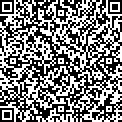 Форма N ПД-4
ИНН _______________, КПП _________________, СНТ "_______________"Форма N ПД-4
ИНН _______________, КПП _________________, СНТ "_______________"Форма N ПД-4
ИНН _______________, КПП _________________, СНТ "_______________"Форма N ПД-4
ИНН _______________, КПП _________________, СНТ "_______________"(ИНН и наименование получателя платежа)
_________________________________(ИНН и наименование получателя платежа)
_________________________________(ИНН и наименование получателя платежа)
_________________________________(ИНН и наименование получателя платежа)
_________________________________(номер счета получателя платежа)
ПАО ______________________(номер счета получателя платежа)
ПАО ______________________(номер счета получателя платежа)
ПАО ______________________(номер счета получателя платежа)
ПАО ______________________(наименование банка и банковские реквизиты)
________________________(наименование банка и банковские реквизиты)
________________________(наименование банка и банковские реквизиты)
________________________(наименование банка и банковские реквизиты)
________________________Взносы СНТ 4кв.2019г., Участок № NВзносы СНТ 4кв.2019г., Участок № NВзносы СНТ 4кв.2019г., Участок № NВзносы СНТ 4кв.2019г., Участок № NДата
Плательщик (Ф.И.О): Адрес плательщика:
Плательщик (подпись):(наименование платежа)
Сумма платежа
Иванов Иван Иванович101053, г..Москва, ул.Койкого, д.1 кв.1(наименование платежа)
Сумма платежа
Иванов Иван Иванович101053, г..Москва, ул.Койкого, д.1 кв.18464 руб. 00 коп.Дата
Плательщик (Ф.И.О): Адрес плательщика:
Плательщик (подпись):(наименование платежа)
Сумма платежа
Иванов Иван Иванович101053, г..Москва, ул.Койкого, д.1 кв.1(наименование платежа)
Сумма платежа
Иванов Иван Иванович101053, г..Москва, ул.Койкого, д.1 кв.1Дата
Плательщик (Ф.И.О): Адрес плательщика:
Плательщик (подпись):Дата
Плательщик (Ф.И.О): Адрес плательщика:
Плательщик (подпись):Дата
Плательщик (Ф.И.О): Адрес плательщика:
Плательщик (подпись):КВИТАНЦИЯ
КассирИНН __________________, КПП _______________-, СНТ "________________"ИНН __________________, КПП _______________-, СНТ "________________"ИНН __________________, КПП _______________-, СНТ "________________"ИНН __________________, КПП _______________-, СНТ "________________"КВИТАНЦИЯ
Кассир(ИНН и наименование получателя платежа)
__________________________________(ИНН и наименование получателя платежа)
__________________________________(ИНН и наименование получателя платежа)
__________________________________(ИНН и наименование получателя платежа)
__________________________________КВИТАНЦИЯ
Кассир(номер счета получателя платежа)
ПАО _______________(номер счета получателя платежа)
ПАО _______________(номер счета получателя платежа)
ПАО _______________(номер счета получателя платежа)
ПАО _______________КВИТАНЦИЯ
Кассир(наименование банка и банковские реквизиты)
______________________(наименование банка и банковские реквизиты)
______________________(наименование банка и банковские реквизиты)
______________________(наименование банка и банковские реквизиты)
______________________КВИТАНЦИЯ
КассирВзносы СНТ 4кв. 2019г., Участок № NВзносы СНТ 4кв. 2019г., Участок № NВзносы СНТ 4кв. 2019г., Участок № NВзносы СНТ 4кв. 2019г., Участок № NКВИТАНЦИЯ
КассирДата
Плательщик (Ф.И.О): Адрес плательщика:
Плательщик (подпись):(наименование платежа)
Сумма платежа
Иванов Иван Иванович101053, г..Москва, ул.Койкого, д.1 кв.1(наименование платежа)
Сумма платежа
Иванов Иван Иванович101053, г..Москва, ул.Койкого, д.1 кв.18464 руб. 00 коп.КВИТАНЦИЯ
КассирДата
Плательщик (Ф.И.О): Адрес плательщика:
Плательщик (подпись):(наименование платежа)
Сумма платежа
Иванов Иван Иванович101053, г..Москва, ул.Койкого, д.1 кв.1(наименование платежа)
Сумма платежа
Иванов Иван Иванович101053, г..Москва, ул.Койкого, д.1 кв.1КВИТАНЦИЯ
КассирДата
Плательщик (Ф.И.О): Адрес плательщика:
Плательщик (подпись):КВИТАНЦИЯ
КассирДата
Плательщик (Ф.И.О): Адрес плательщика:
Плательщик (подпись):КВИТАНЦИЯ
КассирДата
Плательщик (Ф.И.О): Адрес плательщика:
Плательщик (подпись):№Вид платежаЕд.изм.КоличествоТариф (руб/ед в квартал)Начислено
(руб.)1Обязательные членские взносы                                                              ВСЕГО:4375,001.1.в.т.ч.                 - за обслуживание территории и имущества общего пользования за 4 кв.2019г.м.кв.6502,51625,001.2.- за вывоз ТБО за 4 кв. 2019г.м.кв.2510,00250,001.3.- расходы на управление за 4 кв. 2019г.Доля в праве 1/12500,002500,002Обязательные целевые взносы                                                              ВСЕГО:722,002.1.в т.ч.              – на приобретение необходимого имущества (капремонт дороги) за 4 кв. 2019г.м.кв.6501,00650,002.2.- на оформление документов и прав (лицензирование арт.скважины)Доля в праве1/172,0072,003.Добровольные членские взносы                                                             ВСЕГО:500,003.1.в.т.ч. – обслуживание общественного имущества и мероприятий (празднование 50-летия СНТ)Доля в праве1/1500,00500,004.Добровольные целевые взносы                                                              ВСЕГО:1250,004.1.в т.ч. – строительство общественного колодцаДоля в праве1/11250,001250,00ИТОГО6847,00№Вид платежаСчетчикПоказанияПоказанияРасходТариф (руб.)Долг на начало
(руб.)Начис-лено (руб.)Опла-чено (руб.)Итого к оплате (руб.)№Вид платежаСчетчикПреды-дущиеТеку-щиеРасходТариф (руб.)Долг на начало
(руб.)Начис-лено (руб.)Опла-чено (руб.)Итого к оплате (руб.)1Водоснабжение (м3) 4-й кв.2019г.Енисей 25 МВ
№00152323201203230,00-60,0060,00-2Электроэнергия (кВт.ч)  4-й кв.2019г.Перун 360 ПМ
№421578569 5629 612503,89-194,50-194,50ИТОГО:ИТОГО:ИТОГО:ИТОГО:ИТОГО:ИТОГО:ИТОГО:ИТОГО:ИТОГО:ИТОГО:194,50№Вид платежаЕд.изм.КоличествоТариф (руб/ед в квартал)Начислено
(руб.)1 -СМС-уведомления о долге по взносам в СНТ шт.53,0015,002- уведомление Call-центра о долге по взносам в СНТ.шт.230,0060,00ИТОГО:ИТОГО:ИТОГО:ИТОГО:ИТОГО:75,00Вид платежаНачислено
(руб.)Оплачено
(руб.)Долг предыдущих периодов (руб)Итого к оплате
(руб.)Сумма взносов за 4 кв. 2019 г.7116,50- 1347,508464,00